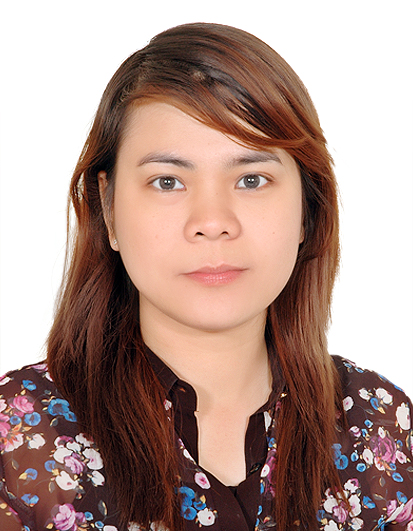   CONCEPCION   CONCEPCION.344989@2freemail.com  	                                      Accounting/  HR Assistant/  Administrative Support; Customer Service  With over 10 years’ of accumulated experience of providing Accounting, Bookkeeping and Administrative support; Recruitment, UAE HR Policies Procedures & Processes.Skilled in Recruitment, coordinating, negotiating, liaising with suppliers, consulting, data management, research, report writing, developing presentations, drafting correspondence, meeting, and customer service/reception. Proficient in MS Office applications, SAP and various accounting systems.     OBJECTIVEAccounting / HR Assistant /  AdministrativeSupport;  Customer Service Support Contact:Core Competencies:Ability to MultitaskCustomer OrientedOptimisticHighly AdaptablePersistent  TrainableEffective CommunicatorDynamicAnalyticalResourcefulTrustworthy & EthicalHardworkingInnovativeCreative & ArtisticPunctualCharacter References:Available upon requestCurrently seeking a job where I can utilize my administrative, accounting and HR skills, experience and knowledge that will provide me job satisfaction, self development and help me achieve personal as well as organizational goals.WORK EXPERIENCE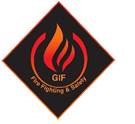 GIF Fire Fighting & Safety Equipment Installation  27 Dec. 2016 to presentAl Habtoor Warehouse, Al Qusais 3, Dubai   HR cum Accounting Assistant   Responsible for human resource management that covers manpower acquisition,   employee relations and discipline, timekeeping and benefits administration, HR  Policies Procedures & Processes, Manpower Planning & Forecasting.   Assists in maintaining the human resource system and all employee records and files.Handles payroll processingHandles bookkeeping and preparation of reports and summariesPerform other ad-hoc duties as assigned from time to timeEnsures organized filing of all HR and staff’s documents and filesGulf Coasts Company, LLC 		 Feb. 27, 2014 – 24 Dec. 2016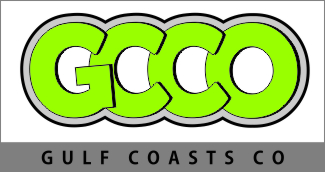 Industrial Area 8, Al Nahda St., Sharjah                            HR Assistant     Responsible for human resource management that covers manpower acquisition,   employee relations and discipline, timekeeping and benefits administration, HR  Policies Procedures & Processes, Manpower Planning & Forecasting.   Assists in maintaining the human resource system and all employee records and files.Handles payroll processing, overtime pay, tracks and reports payroll information such as agencies’ billing, & End-Of-Service-Benefit for the resigned or cancelled employeesCompletes assigned reporting functions involving attendance statistics, termination, hire and transfer data, and other information assigned. Assists in recruitments and examinations, job announcements and advertisements, score tests, and recruitment lists;  Prepares Offer letters and payroll authorization form for the newly hiredMonitors Visa statuses for newly hired employeesComputes leave salaries and prepares all documents related to employee’s vacations, gets quotations and ticket bookings Types memos and letters as requestedAdministers initial phone interviews; Conducts scheduling of personal interviews, background checking of the applicant; performs general office support functions and assists area personnel as necessaryPerform other ad-hoc duties as assigned from time to timeEnsures organized filing of all HR, staff’s documents and other accounting documentsHandles post dated checks monitoring and depositEnsures organized Enters cash and credit card sales into the system (Wisdom/VISACC) Handles monitoring of receivables from customers and clientsK 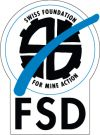 Fondation Suisse de Deminage (FSD) 				August 25, 2010 – July 15, 20114th Floor Doña Guadalupe Bldg., 7462 Bagtikan San Antonio Village Makati City, Philippines Accountant		Prepared electronic payments thru E-bankingPrepared Headquarters Posting to the LedgersPrepared various billings and  invoicing to affiliate companiesAudited  Fields submitted  accounting  documentsPrepared salary sheets of International and Head quarter payrollsAttended and answered to queries and e-mails from Director  Performed cash planning and cash revaluationsPrepared monthly reports like clearance statistics, list of active program codes and handled saving of files to    documentation sitesUsed sunsystem/CITRIX, Banana accounting in reports preparation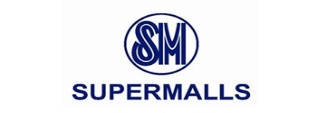  Shopping Center Management Corporation (SCMC)	 June 21, 2006 - May 14, 2010              Bldg. A, SM Corporate Offices Pasay CityAccounting Assistant 			       Audited invoices, purchase orders & delivery forms for  accounts payable processingPerformed accounts payable functions using CAPS, ORACLE & SAP systemsReconciled tenant’s sales report and companies record Consolidated all food court branches monthly performance reports and rental income reportsMonitored, recorded and posted to SAP branch daily sales report Prepared cash disbursements book reportPrepared various monthly reportsPrepared annual company account and reportsEnsured organized filing of accounting documents	Accelerated Distribution, Inc. 					April 3, 2002 – May 22, 2006   Manzihing Bldg., Arboleda St., Daraga, Albay	Accounting Clerk		 Prepared daily sales report,check remittance reports & monthly tax reportsAssisted in the preparation of tenants rental billingsAudited and recorded daily cash & credit card sales transactionsRecorded daily incoming and outgoing stocks inventory Monitored collections of AR from major customersCoordinated delivery of stocks and supplies to supplierAssisted and supervised monthly stocks physical inventoryPerformed book keeping, general office duties & administrative tasksAudited daily cash remittances Reports and payroll functions for employeesEnsured properly organized filing of company documentsEDUCATION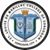 Bachelor of Science in Accountancy 			Graduated 2001	St. Louise de Marillac College of Sorsogon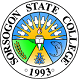 Sorsogon State College					Graduated 1997PERSONAL DETAILNationality		:	PhilippinesLanguages Known	:	English & TagalogMarital Status		:	Single